 выбрать уплата налогов и пошлин 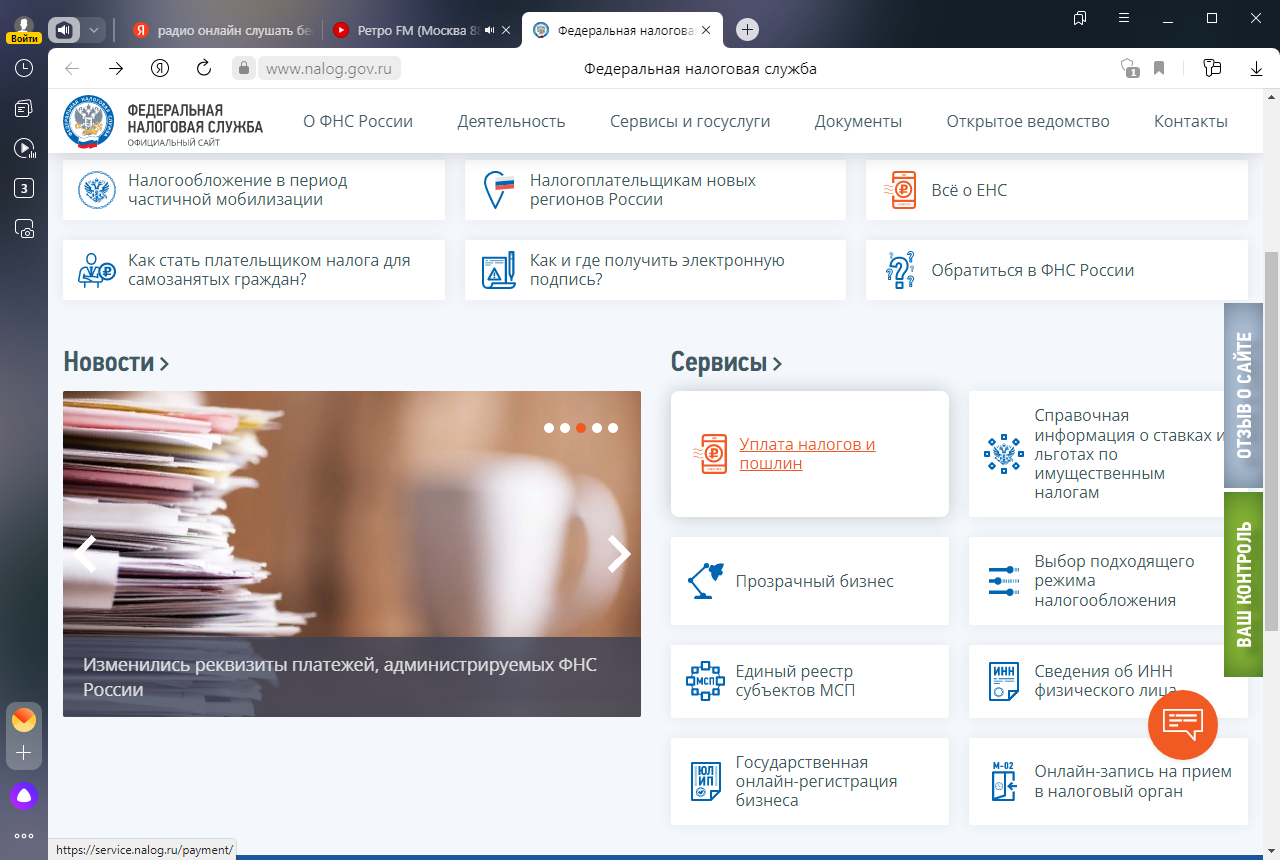 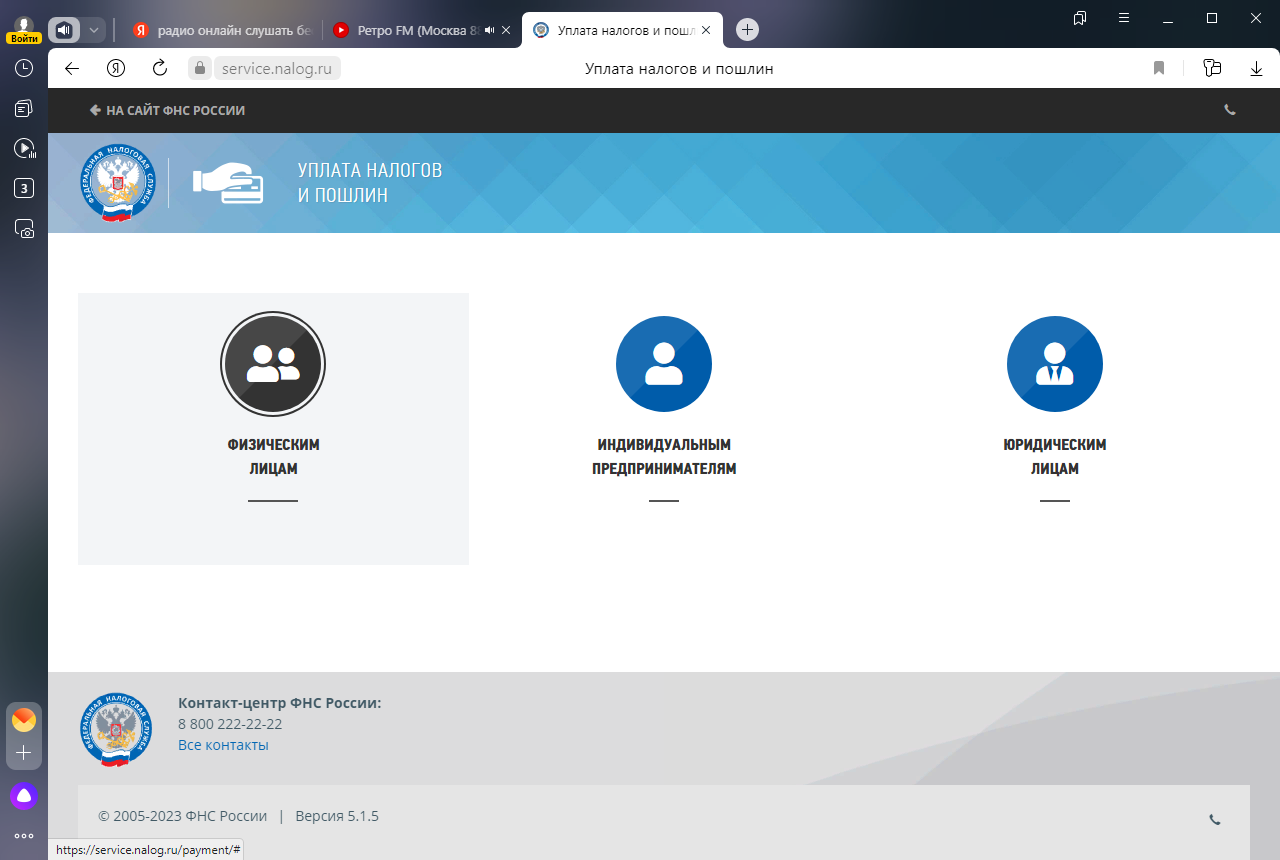 Выбрать физическим лицамВыбрать пополнить ЕНС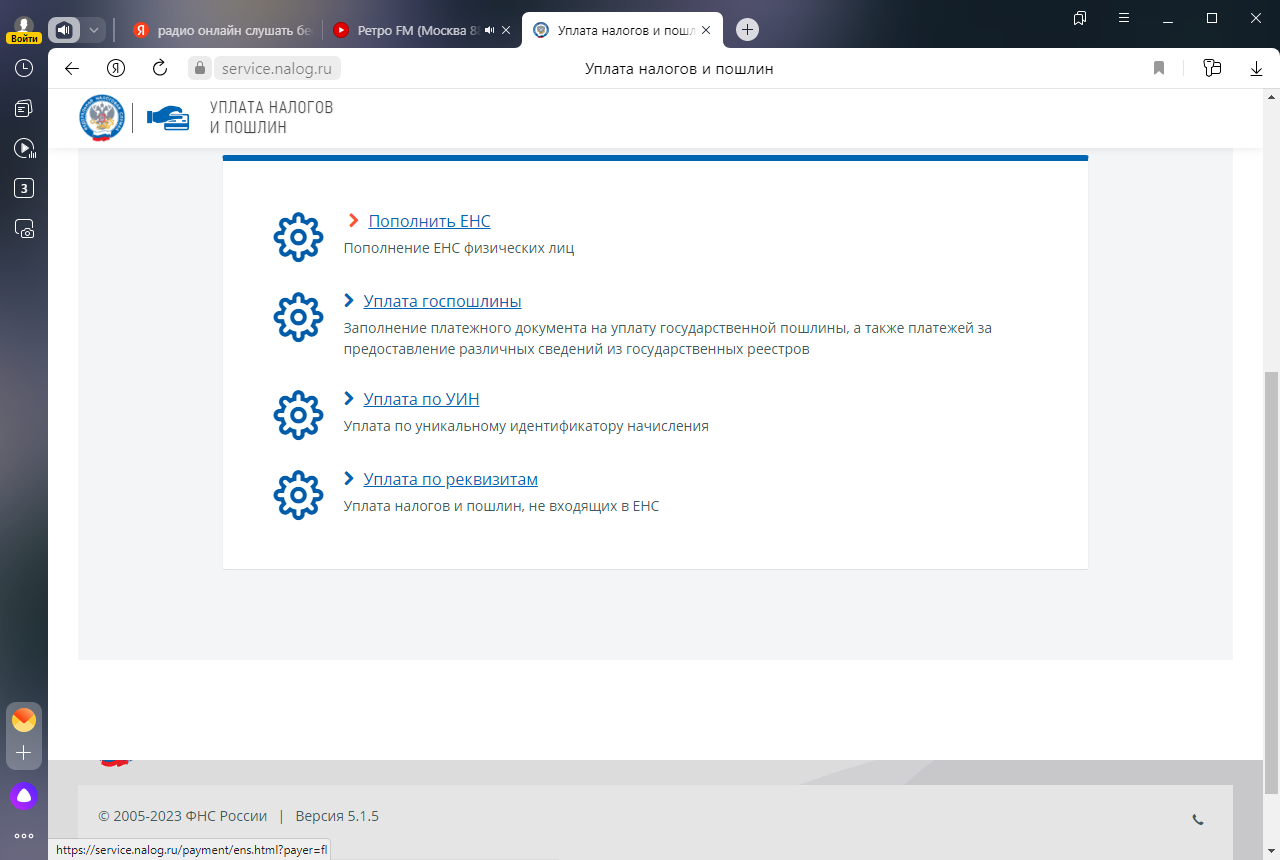 Выбрать пополнить ЕНС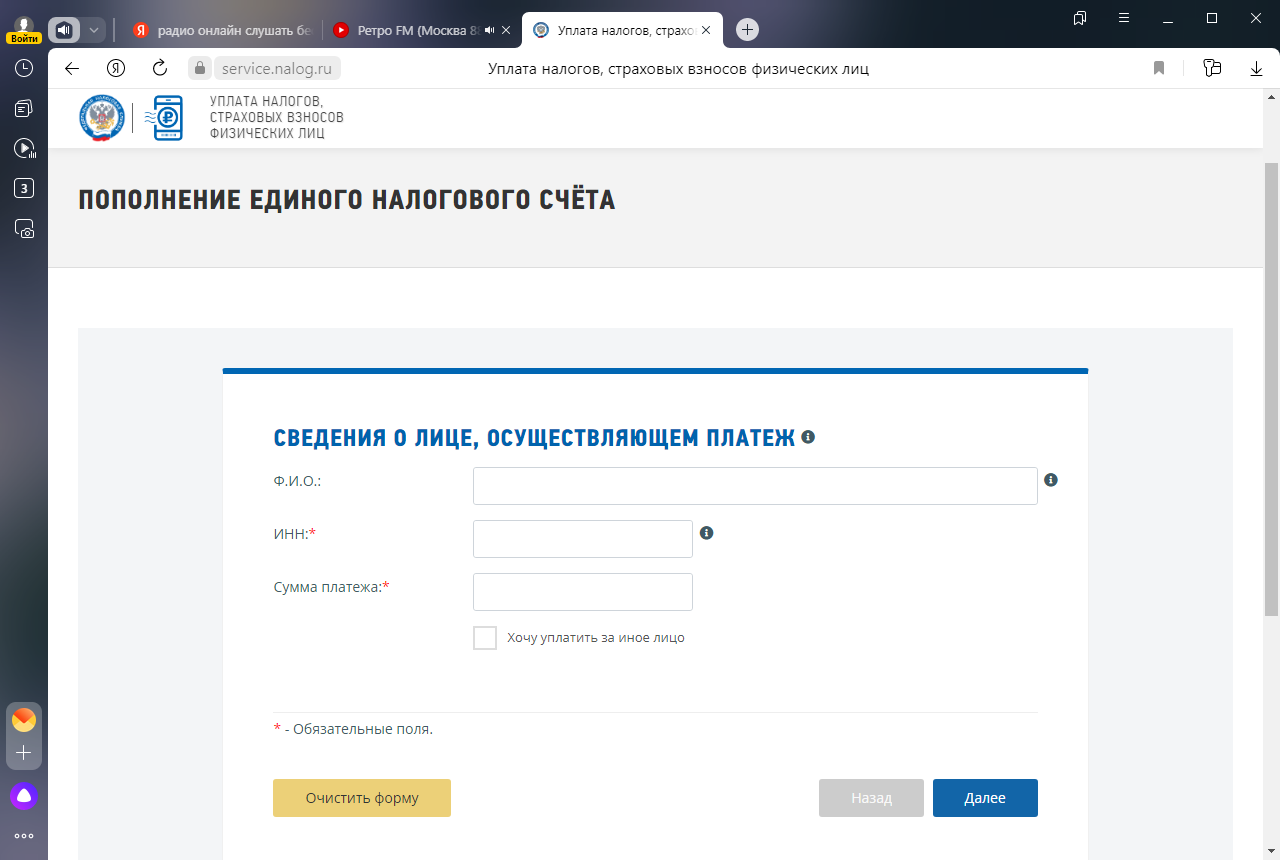 Заполнить ФИО, ИНН, Сумму, нажать далее, нажать уплатить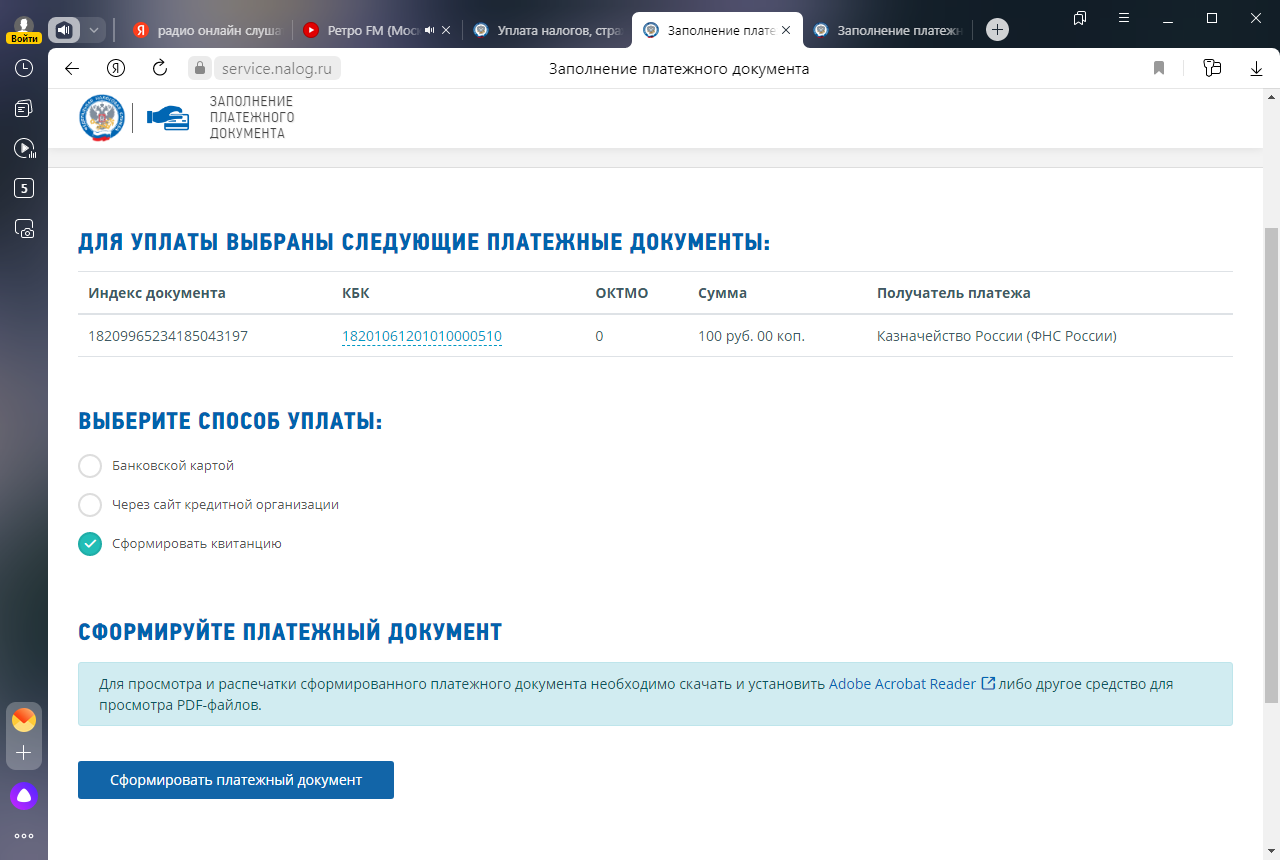 Поставить галочку на сформировать квитанцию и нажать сформировать платежный документ 